Vadovaudamasis Lietuvos Respublikos vietos savivaldos įstatymo 16 straipsnio 2 dalies 24 punktu,   Pagėgių savivaldybės taryba  n u s p r e n d ž i a:Pavesti Pagėgių savivaldybės Kontrolės ir audito tarnybai atlikti auditą Pagėgių savivaldybės administracijos reprezentacinių lėšų naudojimo tvarkos ir apskaitos bei personalo veiklos srityse už laikotarpį nuo 2021 m. sausio 1 d. iki 2022 m. gegužės 6 d.  Sprendimą paskelbti Pagėgių savivaldybės interneto svetainėje www.pagegiai.lt.	 Šis sprendimas gali būti skundžiamas Lietuvos Respublikos administracinių ginčų komisijos Klaipėdos apygardos skyriui (H.Manto g. 37, 92236 Klaipėda) Lietuvos Respublikos ikiteisminio administracinių ginčų nagrinėjimo tvarkos įstatymo nustatyta tvarka arba Regionų apygardos administracinio teismo Klaipėdos rūmams (Galinio Pylimo g. 9, 91230 Klaipėda) Lietuvos Respublikos administracinių bylų teisenos įstatymo nustatyta tvarka per 1 (vieną) mėnesį nuo sprendimo paskelbimo dienos.Savivaldybės meras			                                Vaidas Bendaravičius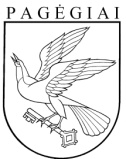 Pagėgių savivaldybės tarybasprendimasdĖl pavedimo Pagėgių savivaldybės kontrolės ir audito TARNYBAI atlikti auditą Pagėgių savivaldybės administracijos reprezentacinių lėšų naudojimo tvarkos ir apskaitos bei personalo veiklos srityse2022 m. gegužės 26 d. Nr. T-95Pagėgiai